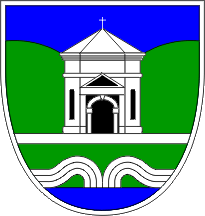 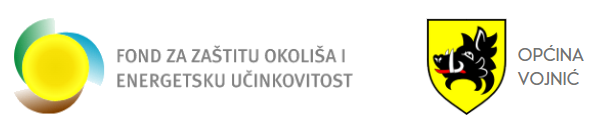 U sklopu provedbe projektaPROVOĐENJE IZOBRAZNO-INFORMATIVNIH AKTIVNOSTI O GOSPODARENJU OTPADOM U OPĆINI STUBIČKE TOPLICEpozivamo Vas naJAVNU TRIBINUna temu gospodarenja otpadom na području Općine Stubičke Toplicekoja će se održati 14.12.2023. godineu  Općini Stubičke Toplice, Viktora Šipeka 16 u 11:00 h.Projekt u sklopu kojeg se provodi javna tribina sufinanciran je iz sredstava Fonda za zaštitu okoliša i energetsku učinkovitost.Sadržaj javne tribine isključiva je odgovornost Općine Stubičke Toplice